INSTITUTO NACIONAL DE FOMENTO COOPERATIVODEPARTAMENTO DE PROMOCIÓNAcompañamiento para la constitución de una cooperativaMANUAL LOGISTICA ASAMBLEA CONSTITUTIVAAÑO 2020PRESENTACIÓNCon esta herramienta el Departamento de Promoción pretende apoyar al Comité Central Organizador, de a la Asamblea Constitutiva.Este documento forma parte de “Manual para Logística, desarrollo y posterior a la Asamblea Constitutiva” es, por tanto, un instrumento de apoyo, que aun sin ser exhaustiva, describe las buenas prácticas para ir cumpliendo con los requerimientos de la LAC 4179 y el inicio de operaciones productivas. El OBJETIVO planteado es:Proporcionar un instrumento técnico-administrativo que guíe y apoye las acciones del Comité Central Organizador antes y durante la Asamblea Constitutiva; y que les permita a los nuevos cuerpos directivos la optimización de sus funciones.El fundamento jurídico que sustentan la elaboración de este manual la Ley de Asociaciones Cooperativas, No 4179 y el DE 34734 y el procedimiento e instrumentos publicados en el alcance 77 de La Gaceta de Mayo 2016.Esperamos que sea de gran utilidad y como siempre,Estamos para servirles!MODULO ILOGISTICA PRE ASAMBLEARESPONSABILIDADES DEL COMITÉ CENTRAL ORGANIZADOR Se debe entregar a cada participante la agenda para la Asamblea constitutiva, así como con una copia del Estatuto Social. (ver anexo 1)Asegurar que el espacio donde se realizará la asamblea, tiene buena ventilación, iluminación y si es muy grande que tendrán alguna forma de amplificar el sonido.Dada la hora considerar si tendrán un refrigerio para los participantes, que se sirva antes de la asamblea o después de manera que no interrumpa o "parta en dos la actividad" (la asamblea normalmente dura como una hora)La asamblea iniciará en el momento que estén el mínimo de ley, en este caso sería 20 personas.Si van a tener "invitados especiales" decidir en qué momento del orden del día de la asamblea participaran y si van a participar con el uso de la palabra cuánto tiempo disponible.  Deben tener presente que entre más invitados especiales, más tiempo durante la asamblea.El CCO puede presentar a la asamblea "una propuesta de candidatos" para integrar cada uno de los cuerpos directivos,Es muy conveniente contar con una pizarra para el capítulo de elecciones escribir y que sea muy visible los nombres de las personas propuestas, en su defecto pueden preparar un papelógrafo con al menos 10 pliegos de papel periódico.Se deben tener papeles o las boletas de votaciones y lapiceros listos para que cada uno de los asociados tenga acceso a la hora de votar. (ver anexo 2)El CCO facilitará a los asociados la boleta de Beneficiario, Art. 62 LAC; para que el mismo día de la asamblea se puedan recolectar y archivar. (ver anexo 3)El CCO debe asegurarse que todos los asociados hayan firmado la lista de asistencia antes de iniciar la asamblea. (ver anexo 4)Anexo 1Asamblea ConstitutivaCOOPEEJEMPLO, en formación)ORDEN DEL DIA/ AGENDA1.	Comprobación del quórum y apertura2.	Entonación del Himno Nacional y del Himno Cooperativo3.	Saludo del presidente del Comité Central Organizador.4.	Aprobación del orden del día5.	Informe del Comité Central Organizador sobre el desarrollo del proceso de conformación.6.	Lectura, discusión y aprobación del Proyecto de Estatuto Social.7.	Elección de los propietarios del  Consejo de Administración8.	Elección de dos suplentes al Consejo de Administración.9.	Elección del Comité de Vigilancia10. Elección del Comité de Educación y Bienestar Social.11. Autorización al Consejo de administración para que éste a su vez autorice al Gerente a realizar los trámite para inscribir y legalizar la cooperativa, atendiendo las sugerencias que al respecto hagan el Ministerio de Trabajo y Seguridad Social o INFOCOOP.12. Mociones de los asociados.13. ClausuraAlgunos comentarios sobre la AgendaNota:Algunos CCO incluyen en la Agenda un punto de “Palabras de Invitados”, que podría ser “algún socio estratégico, representante de otras instituciones, u otro de interés para el grupo”.Es importante definir el punto en la Agenda y señalarle tiempo máximo para uso de la palabra; y no es necesario que se quede en todo el acto, pero si le van a permitir estar en todo el acto, “estar muy seguros de que no van a haber ninguna situación que haga proyectar una imagen equivocada sobre la futura empresa”Pueden ser perfectamente los últimos, porque lo importante son los asociados, o sea el acto de constitución, incluso pueden no tener uso de la palabra solo ser invitados.Anexo 2PAPELETA DE VOTACIONMarque con una X el o los números de los candidatos (s) de su agrado:PAPELETA DE VOTACIONPAPELETA DE VOTACIONMarque con una X el o los números de los candidatos (s) de su agrado:PAPELETA DE VOTACIONMarque con una X el o los números de los candidatos (s) de su agrado:Anexo 3BENEFICIARIOArt 62 LAC 4179Señores Coope______________ R.L., en formaciónYo ___________________________, con cédula de identidad número __-____-____, y asociado/a a esta cooperativa nombro beneficiario/s de mis aportaciones de capital y otros beneficios a que tenga derecho a:Lo anterior en cumplimiento con el Art. 62 de la Ley de Asociaciones Cooperativas. Firmo a los ___ días del mes ________ del 202_._____________________FirmaAnexo 4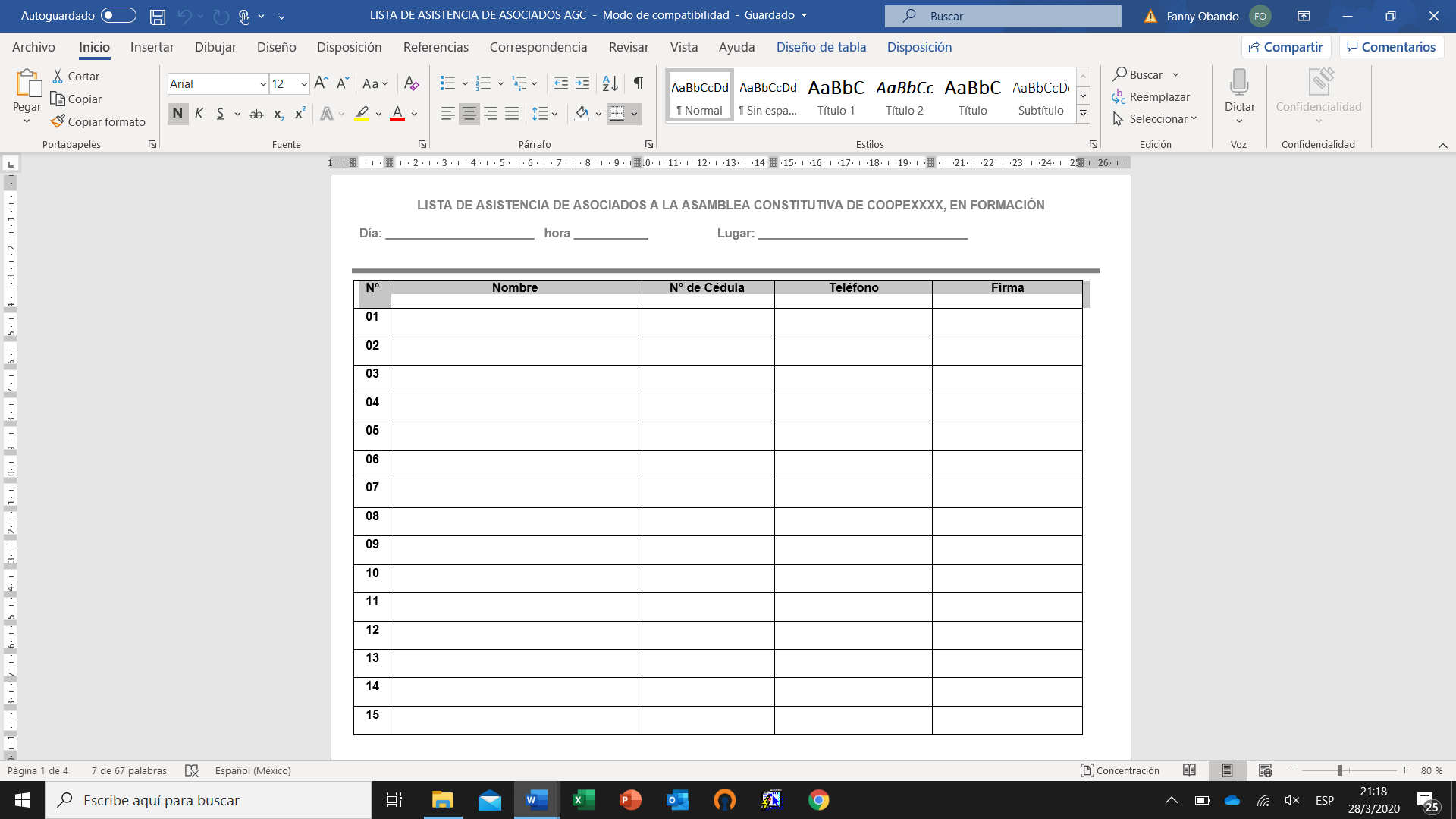 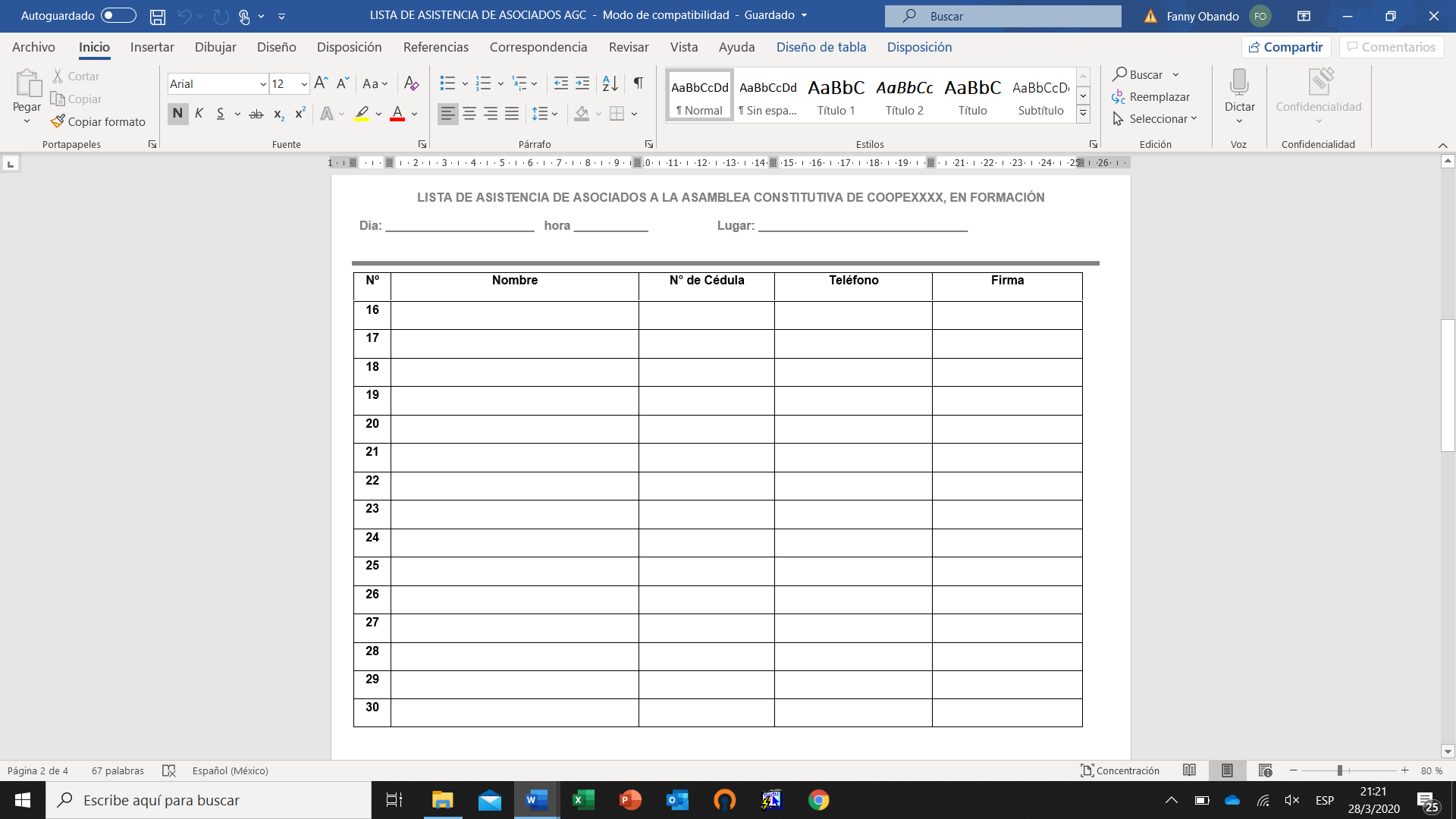 Anexo 5ASUNTOASUNTO1Comprobación del quórum y aperturaQuien preside cuenta las personas y en cuanto estén presentes al menos 20 se inicia la asamblea, y se registra la hora de inicio.2Entonación del Himno Nacional y del Himno cooperativo https://www.youtube.com/watch?v=kE-fWMkYNEghttps://www.youtube.com/watch?v=AqwrjQzAoW4(Ver anexo 5)3Saludo del presidente del Comité Central Organizador.Normalmente es un agradecimiento por la puntualidad y no tarda más de 5 min.4Aprobación del orden del díaSi hay equipo de proyección (video beam) proyectar el orden del día para que se explique el desarrollo de la actividad, en todo caso todos los participantes deben tener una copia en la mano -puede ser impresa o con una foto-5Informe del Comité Central Organizador sobre el desarrollo del proceso de conformación.Puede hacerlo el presidente del CCO u otro miembro y durar unos 15 min.6Lectura, discusión y aprobación del Proyecto de Estatuto SocialQuien dirige la Asamblea indicar que como “ya se ha hecho una revisión y análisis previo de los estatutos” que se pueden dar por vistos “a menos que haya algún comentario u observación al respecto por parte de algún asociado”. Si hay observaciones de deben discutir y “votar cada observación para aprobar el Estatuto Social con las modificaciones señaladas”.La votación se hace pública “con mano alzada” para “aprobar el Estatuto Social”7Elección del Consejo de AdministraciónEl CCO facilita la boleta de votaciones y verificar que los votos se hagan en forma secreta .Si hay equipo de proyección se presenta la propuesta del CCO para cada cuerpo colegiado Se puede abrir un espacio para que los asociados “propongan compañeros o pongan a consideración su propio nombre”.8Elección de dos suplentes al Consejo de Administración.El CCO facilita la boleta de votaciones y verificar que los votos se hagan en forma secreta.Se puede abrir un espacio para que los asociados “propongan compañeros o pongan a consideración su propio nombre”.9Elección del Comité de VigilanciaEl CCO facilita la boleta de votaciones y verificar que los votos se hagan en forma secreta.Se puede abrir un espacio para que los asociados “propongan compañeros o pongan a consideración su propio nombre”.10Elección del Comité de Educación y Bienestar Social.El CCO facilita la boleta de votaciones y verificar que los votos se hagan en forma secreta .Se puede abrir un espacio para que los asociados “propongan compañeros o pongan a consideración su propio nombre”.11Autorización al Consejo de administración para que éste a su vez autorice al gerente a realizar los trámites para inscribir y legalizar la cooperativa, atendiendo las sugerencias que al respecto hagan el Ministerio de Trabajo y Seguridad Social o INFOCOOPEsta es una moción que se hace por votación pública a mano alzada12Mociones de los asociados13ClausuraEl presidente del CCO, agradece y cita la hora de cierre de la asamblea.CONSEJO DE ADMINISTRACION PROPIETARIOSCONSEJO DE ADMINISTRACION PROPIETARIOSCONSEJO DE ADMINISTRACION PROPIETARIOS123456789CONSEJO DE ADMINISTRACION SUPLENTESCONSEJO DE ADMINISTRACION SUPLENTESCONSEJO DE ADMINISTRACION SUPLENTES123456COMITÉ DE VIGILANCIACVCOMITÉ DE VIGILANCIACVCOMITÉ DE VIGILANCIACV123456COMITÉ DE EDUCACION Y BIENESTAR SOCIALCEBSCOMITÉ DE EDUCACION Y BIENESTAR SOCIALCEBSCOMITÉ DE EDUCACION Y BIENESTAR SOCIALCEBS123456789Nombre%CédulaParentescoContactoHimno Nacional de Costa Rica Himno Nacional Del Cooperativismo de Costa Rica Noble patria, tu hermosa bandera,expresión de tu vida nos da;bajo el límpido azul de tu cieloblanca y pura descansa la paz.En la lucha tenaz de fecunda laborque enrojece del hombre la faz,conquistaron tus hijos -labriegos sencillos-eterno prestigio, estima y honor (bis).¡Salve, oh tierra gentil!¡Salve, oh madre de amor!.Cuando alguno pretenda tu gloria manchar,verás a tu pueblo, valiente y viril,la tosca herramienta en arma trocar.¡Salve, oh patria!, tu pródigo suelo,dulce abrigo y sustento nos da;bajo el límpido azul de tu cielo,¡vivan siempre el trabajo y la paz!Letra de José María Zeledón B.Música de Manuel María Gutiérrez.Se agiganta el Cooperativismocon su real y fructífera acciónque trasciende cual fuente creadorade servicio, trabajo y unión.Es ambiente vital, solidario,que involucra el sentido del biendonde arde la llama del triunfodel más noble y sublime quehacer.Las campanas sonoras del vientosu mensaje doquier llevan yala función del Cooperativismose engrandece a Nivel Nacional.Ya se palpa por toda la Patriaesta empresa eficiente y capazdonde el buen asociado es ejemplode virtud y justicia social.Se agiganta las cooperativascon su noble y fructífera acciónque trasciende cual fuente creadorade servicio, trabajo y unión.AUTOR: Humberto Gamboa AlvaradoMaestro Rural Pensionado